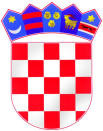 REPUBLIKA HRVATSKAŽUPANIJA OSJEČKO-BARANJSKAOSNOVNA ŠKOLA JOSIPA JURJA STROSSMAYERAKARDINALA ALOJZIJA STEPINCA bbĐURĐENOVACKLASA:600-04/23-03/01URBROJ:2149-8-23-16Đurđenovac, 12.05.2023.									ZAPISNIK S 30. ELEKTRONSKE SJEDNICEŠKOLSKOG ODBORAodržane 12.05.2023.ZAPISNIK s 30.elektronske sjednice Školskog odbora održane u petak, 12.05.2023.Vrijeme: od 10:00 do 24:00 sata.         Na e-mail adrese članova Školskog odbora dostavljen je poziv i kratko obrazloženje za ovu 30. elektronsku sjednicu Školskog odbora, uz dokumente potrebne za donošenje odluka i zaključaka  iz nadležnosti Školskog odbora.Od  sedam (7) članova Školskog odbora, u radu ove sjednice sudjelovalo je šest (6) članova Školskog odbora, koji su prihvatili dnevni red, savjete i sugestije da se održi elektronska sjednica sa sljedećim:    DNEVNIM  REDOMrazmatranje Zapisnika s 29.elektronske sjednice Školskog odbora i usvajanje istog,U PRIVITKU: Zapisnik s 29. elektronske sjednice Školskog odbora, od 30.03.2023.donošenje I. Rebalansa Financijskog plana za 2023.godinuu privitku:prihodi-2.razina/ rashodi-2.razina/ Obrazloženje I.Rebalansa za 2023.davanje prethodne suglasnosti, ravnatelju Škole, za promjenu ugovora o radu s MARINOM MARJANČEVIĆ (srednja stručna sprema-zanimanje kuhar), koja je trenutno zaposlena na radnom mjestu spremačice, na  neodređeno; puno radno vrijeme, za prelazak na novoustrojeno radno mjesto kuharice; na neodređeno; puno radno vrijeme, počevši od 15.05.2023. navedeno sukladno članku 24. stavak 5. Kolektivnog ugovora za zaposlenike u osnovnoškolskim ustanovama (NN br.51/2018), odnosno Odluci Vlade Republike Hrvatske o isplati materijalnih i nematerijalnih prava te drugih naknada za zaposlenike u osnovnoškolskim ustanovama (NN br.60/2022).Škola je 9.5.2023. zaprimila suglasnost Ministarstva znanosti i obrazovanja za zapošljavanje jedne kuharice na neodređeno; puno radno vrijemesukladno navedenom članku Kolektivnog ugovora, kada se u školi ukaže potreba za popunjavanjem radnog mjesta, poslodavac će zaposleniku Škole, koji ispunjava uvjete tog radnog mjesta, ponuditi prelazak  na to radno mjesto, što je i učinjeno, te je Marina Marjančević,(sa stečenom srednjom stručnom spremom-zanimanje kuhar), dana 11.05.2023. prihvatila ponudu ravnatelja za prelazak na radno mjesto kuharice; na neodređeno; puno radno vrijemeu privitku: suglasnost Ministarstva znanosti i obrazovanja/ prihvat ponude/ Svjedodžba o završnom ispitu Ekonomske i trgovačke škole za Marinu Marjančević, djevojački Matijanićdonošenje Protokola o postupanju Osnovne škole Josipa Jurja Strossmayera, Đurđenovac u slučaju nasiljaU PRIVITKU: Prijedlog Protokola o postupanju Škole u slučaju nasiljadonošenje Pravilnika o mjerilima i načinu korištenja nenamjenskih donacija i vlastitih prihodanavedeno zbog ispunjavanja obveze OŠ J.J.Strossmayera, Đurđenovac, kao proračunskog korisnika, sukladno Pravilniku o mjerilima i načinu korištenja nenamjenskih donacija i vlastitih prihoda proračunskih korisnika Osječko-baranjske županije ( Županijski glasnik br.2/23, od 14.03.2023.)U PRIVITKU: Pravilnik o mjerilima i načinu korištenja nenamjenskih donacija i vlastitih prihoda OŠ J.J.Strossmayera, Đurđenovac,Dopuna Školskog kurikuluma za školsku godinu 2022./2023. pod točkom 7.1. IZVANUČIONIČKA NASTAVA U RAZREDNOJ NASTAVInavedeno iz razloga što su učenici 1.-4. razreda Područne škole Šaptinovci i Područne škole Beljevina izrazili želju za izvođenje jednodnevnog izleta- PUTOVANJE VLAKOM U VIROVITICU.U PRIVITKU: Izvanučionička nastava – Virovitica (prijedlog učiteljice razredne       nastave PŠ Šaptinovci- Josipe Lučevnjak).Šest (6) članova Školskog odbora, kako slijedi: Dragica Purgar, predsjednica Školskog odbora,Ana Peršić, zamjenica predsjednice Školskog odbora, Ranka Kezerle, članica Školskog odbora,Oliver Abičić, član Školskog odbora,Tomislav Abičić, član Školskog odbora, Krešimir Abičić, član Školskog odbora.sudjelovalo je u radu ove elektronske sjednice, te su jednoglasno prihvatili dnevni red i poslali su svoj e-mail odgovor.U radu ove sjednice nije sudjelovao:1.Goran Knežević, član Školskog odbora.Tijek rada:Točka 1.Nitko od članova Školskog odbora, koji su sudjelovali u ovoj elektronskoj sjednici, nije imao nikakvih primjedbi na Zapisnik s 29. elektronske sjednice Školskog odbora, te se slijedom toga, isti jednoglasno usvaja s šest (6) glasova ZA. Zaključak: Usvojen Zapisnik s 29.elektronske sjednice Školskog odbora.Točka  2.Nitko od članova Školskog odbora koji su sudjelovali u ovoj elektronskoj sjednici, nije imao nikakvih primjedbi niti pitanja u pogledu ove točke dnevnog reda, te su poslali svoje pozitivno očitovanje.Slijedom navedenog, jednoglasno se, s šest (6)  glasova ZA, donosi:-Odluka o donošenju I. Rebalansa Financijskog plana za 2023. godinu.Točka 3.Nitko od članova Školskog odbora koji su sudjelovali u ovoj elektronskoj sjednici, nije imao nikakvih primjedbi niti pitanja u pogledu ove točke dnevnog reda, te su poslali svoje pozitivno očitovanje.Slijedom navedenog, jednoglasno se, s šest (6)  glasova ZA, donosi:-Odluku o davanju prethodne suglasnosti, ravnatelju Škole, za promjenu ugovora o radu s MARINOM MARJANČEVIĆ (srednja stručna sprema-zanimanje kuhar), koja je trenutno zaposlena na radnom mjestu spremačice, na  neodređeno; puno radno vrijeme, za prelazak na novoustrojeno radno mjesto kuharice; na neodređeno; puno radno vrijeme, počevši od 15.05.2023.Točka 4.Nitko od članova Školskog odbora koji su sudjelovali u ovoj elektronskoj sjednici, nije imao nikakvih primjedbi niti pitanja u pogledu ove točke dnevnog reda, te su poslali svoje pozitivno očitovanje.Slijedom navedenog, jednoglasno se, s šest (6)  glasova ZA, donosi:-Odluka o donošenju Protokola o postupanju Osnovne škole Josipa Jurja Strossmayera, Đurđenovac u slučaju nasiljaTočka 5.Nitko od članova Školskog odbora koji su sudjelovali u ovoj elektronskoj sjednici, nije imao nikakvih primjedbi niti pitanja u pogledu ove točke dnevnog reda, te su poslali svoje pozitivno očitovanje.Slijedom navedenog, jednoglasno se, s šest (6)  glasova ZA, donosi:-Odluka o donošenju Pravilnika o mjerilima i načinu korištenja nenamjenskih donacija i vlastitih prihodaTočka 6.Nitko od članova Školskog odbora koji su sudjelovali u ovoj elektronskoj sjednici, nije imao nikakvih primjedbi niti pitanja u pogledu ove točke dnevnog reda, te su poslali svoje pozitivno očitovanje.Slijedom navedenog, jednoglasno se, s šest (6)  glasova ZA, donosi:-Odluka o dopuni Školskog kurikuluma za školsku godinu 2022./2023. pod točkom 7.1. IZVANUČIONIČKA NASTAVA U RAZREDNOJ NASTAVI: izvođenje jednodnevnog izleta- PUTOVANJE VLAKOM U VIROVITICU za učenike od 1. do 4. razreda Područne škole Šaptinovci i Područne škole Beljevina.Elektronska sjednica završena je u 24:00 sata.U privitku su e-mail odgovori članova Školskog odbora.Zapisničar: Sanja Ružić	                                                                    tajnica Škole  Predsjednica Školskog odbora:Dragica Purgar